Энгельсский технологический институт (филиал) федерального государственного бюджетного образовательного учреждениявысшего образования«Саратовский государственный технический университет имени Гагарина Ю.А.»Кафедра «Оборудование и технологии обработки материалов»РАБОЧАЯ ПРОГРАММАпо дисциплинеБ.1.3.9.1 «Автоматизация штамповочного производства»Направление подготовки (15.03.05) "Конструкторско-технологическое обеспечение машиностроительных производств"Профиль подготовки "Технология машиностроения"форма обучения –заочная курс – 4семестр – 8 зачетных единиц – 3 часов в неделю всего часов – 108в том числе:лекции – 4коллоквиумы – нет практические занятия – 6 лабораторные занятия – нет самостоятельная работа –98 экзамен – нетзачет − 8 семестр РГР – неткурсовая работа – нет курсовой проект – нет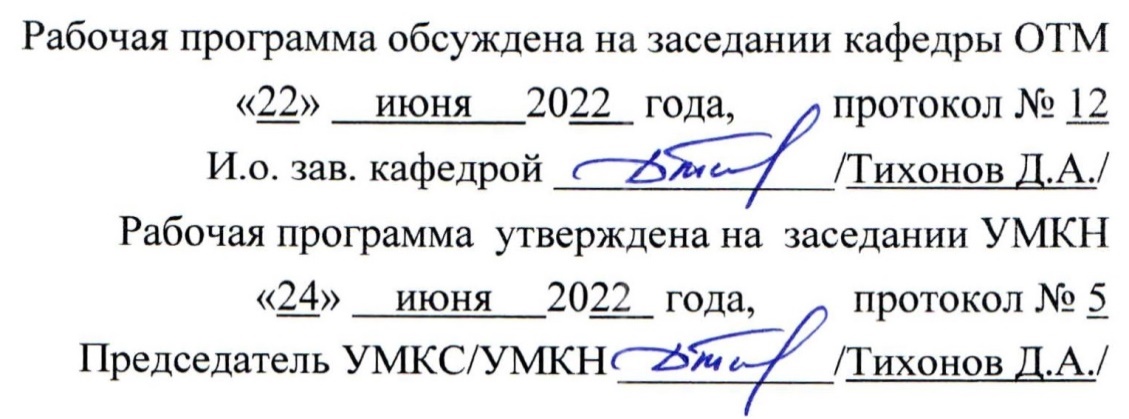 Энгельс 2022Цели и задачи освоения дисциплиныЦелью преподавания данной дисциплины является расширение теоретических знаний студентов в области технологического оборудования листоштамповочного производства, средств загрузки прессового оборудования заготовками разных видов, приобретения практических навыков проектирования узлов и механизмов основного и вспомогательного оборудования для листовой штамповки.Задачи дисциплины – изучение основных узлов и механизмов технологического оборудования листоштамповочного производства, изучение принципиальных схем и конструкций устройств для автоматической загрузки прессов заготовками из ленты, листа и штучных заготовок универсальных прессов. Изучение методов силового, кинематического и технологического расчета средств подачи заготовок в рабочую зону штампов.Перечень дисциплин, усвоение которых студентами необходимо для усвоения данной дисциплины:технология конструкционных материалов;сопротивление материалов;теория машин и механизмов;теоретическая механика;детали машин и основы конструирования;метрология и стандартизация;основы технологии машиностроения.Место дисциплины в структуре ООП ВОДисциплина «Автоматизация штамповочного производства» представляет собой дисциплину по выбору, части общепрофессионального цикла (Б.1.3.9.1) основной образовательной программы бакалавриата по направлению 15.03.05 «Конструкторско-технологическое обеспечение машиностроительных производств».Для освоения дисциплины «Автоматизация штамповочного производства» студент должен иметь представление о выбранной профессии и специальности.К «входным знаниям», умениям и компетенциям обучающегося формулируются необходимые требования при освоении данной дисциплины и приобретенным в результате освоения предшествующих дисциплин с компетенциями. Перечень дисциплин, усвоение которых студентами необходимо для усвоения данной дисциплины: Технологические процессы в машиностроении, сопротивление материалов, теория машин и механизмов, детали машин и основы конструирования, основы технологии машиностроения, Оборудование штамповки и прессования, Автоматизацияпроизводственных процессов в машиностроении, Технология холодной штамповки. Необходимость изучения этих дисциплин объясняется содержанием обеспечиваемых ими компетенций, которые включают входные требования для изучения дисциплины Б.1.3.9.1 Автоматизация штамповочного производства (ПК-4,7,11).Требования к результатам освоения дисциплиныИзучение дисциплины направлено на формирование следующих компетенций: ПК-4,7,11.-способностью участвовать в разработке проектов изделий машиностроения, средств технологического оснащения, автоматизации и диагностики машиностроительных производств, технологических процессов их изготовления и модернизации с учетом технологических, эксплуатационных, эстетических, экономических, управленческих параметров и использованием современных информационных технологий и вычислительной техники, а также выбирать эти средства и проводить диагностику объектов машиностроительных производств с применением необходимых методов и средств анализа (ПК-4);-способностью участвовать в организации работы малых коллективов исполнителей, планировать данные работы, а также работу персонала и фондов оплаты труда, принимать управленческие решения на основе экономических расчетов, в организации работ по обследованию и реинжинирингу бизнес-процессов машиностроительных предприятий, анализу затрат на обеспечение требуемого качества продукции, результатов деятельности производственных подразделений, разработке оперативных планов их работы, в выполнении организационно-плановых расчетов по созданию (реорганизации) производственных участков машиностроительных производств (ПК-7);-способностью выполнять работы по моделированию продукции и объектов машиностроительных производств с использованием стандартных пакетов и средств автоматизированного проектирования, применять алгоритмическое и программное обеспечение средств и систем машиностроительных производств (ПК-11);В результате освоения дисциплины обучающийся должен:Знать: общие закономерности и тенденции развития современного производства, основы построения, основные узлы и механизмы, методы расчета технологических процессов автоматизированного производства, средства механизации и автоматизации загрузки принципы проектирования автоматизированных станочных систем, технологической оснастки, цехов, производств, а также основные этапы разработки алгоритмического и программного обеспечения средств и систем автоматизации и управления процессами;Умееть: выбирать оборудование, средства механизации и автоматизации загрузки, средства при проектировании систем автоматизации управления, их диагностики, испытаний и управления жизненным циклом программного продукта; проектировать простые программные алгоритмы и реализовывать их с помощью современных средств программирования;Владеть: основами применения современных средств автоматизированного проектирования для разработки алгоритмического и программного обеспечения, силовым, кинематическим и технологическим расчетом устройств, разрабатывать циклограммы работы АРМ, навыками проектирования простых программных алгоритмов и реализации их на языке программирования для разработки программного обеспечения средств и систем автоматизации и управления процессами.Распределение трудоемкости дисциплины по темам и видамзанятийСодержание лекционного курсаСодержание коллоквиумовКоллоквиумы программой и учебным планом не предусмотрены.Перечень практических занятийПеречень лабораторных работЛабораторные работы учебным планом не предусмотрены.Задания для самостоятельной работы студентовРасчетно-графическая работаРасчетно-графическая работа программой и учебным планом не предусмотрена.Курсовая работаКурсовая работа программой и учебным планом не предусмотрена.Курсовой проектКурсовой проект программой и учебным планом не предусмотрен.Фонд оценочных средств для проведения промежуточной аттестации обучающихся по дисциплине (модулю)Степень сформированности у студента компетенций, предусмотренных учебным планом, оценивается преподавателем на всех этапах учебного процесса как в результате наблюдения за его работой в аудиториях (лабораториях), так и по результатам выполнения индивидуальных заданий. Описание критериев и шкалы оценивания дано в следующих таблицах:В процессе освоения образовательной программы у обучающегося в ходе изучения дисциплины «Автоматизация штамповочного производства» должны быть сформированы профессиональные компетенции ПК-4,7,11:Уровни освоения компетенцииУровни освоения компетенцииПрактические работы считаются успешно выполненными в случае предоставления в конце занятий, отведенных на выполнение этой работы, отчета, включающего тему, ход работы, соответствующие рисунки и подписи (при наличии), и ответе на вопросы (защите) по теме работы. Шкала оценивания – «зачтено» / «не зачтено». «Зачтено» за практическую работу ставится в случае, если она полностью и правильно выполнена, и при этом обучающимся показано свободное владение материалом по дисциплине. «Не зачтено» ставится в случае, если практическая работа выполнена неверно и/или не полностью, и она возвращается студенту на доработку, а затем вновь сдаётся на проверку преподавателю.В конце семестра обучающийся письменно отвечает на тестовые задания, содержащие вопросы по изученному материалу. Оценивание тестовых заданий проводится по принципу «зачтено» / «не зачтено». В качестве критериев оценивания используется количество правильных ответов. При ответе более чем, на 60 % вопросов выставляется «зачтено», в случае меньшего количества правильных ответов ставится «не зачтено».К зачету по дисциплине обучающиеся допускаются при:предоставлении и защите отчетов по всем практическим занятиям;успешном написании тестовых заданий.Зачет сдается устно, по билетам, в которых представлено 2 вопроса из перечня «Вопросы для зачета». Оценивание проводится по принципу«зачтено» / «не зачтено».«Зачтено» ставится при правильном, полном и логично построенном ответе, умении оперировать специальными терминами, использовании в ответе дополнительного материала, иллюстрировании теоретического положения практическим материалом. Но в ответе могут иметься негрубые ошибки или неточности, затруднения в использовании практического материала, не вполне законченные выводы или обобщения.«Не зачтено» ставится при схематичном неполном ответе, неумении оперировать специальными терминами или их незнании.Перечень вопросов к зачетуОбщие понятия (механизация и автоматизация).Уровни автоматизации производства.Обобщенная	структура	производственного	процесса	в машиностроении, его составляющие.Производственный	процесс	как	поток	материалов,	энергии	и информации. Технологические предпосылки автоматизации.Структура средств автоматизации.Экономическая эффективность применения средств механизации и автоматизации.Механизация вспомогательных операцийАвтоматизация процессов листовой и холодной объемной штамповки из штучной заготовкиАвтоматизация и механизация процессов холодной штамповки из непрерывного материалаТехнико-экономические основы автоматизации в кузнечно-штампового производства3-х дисковый фрикционный винтовой пресс с верхним и нижним подвижным штампом.Валковые механизмы подачи ленточного и полосового материала.Клещевые механизмы подачи ленточного материала в рабочую зону штампа.Магазинные загрузочные устройства для штучных заготовок.Бункерные загрузочные устройства для штучных заготовок.Манипуляторы загрузки-разгрузки штучных заготовок ПР.Револьверные столы для загрузки штучных заготовок.Грейферные механизмы загрузки рабочей зоны штампов.Крючковый механизм подачи заготовок в штампах-автоматах.Клещевые механизмы подачи заготовок в штампах-автоматах.Штампы с револьверными столами.Штампы для многопереходной обработки.Кинематический расчет механизма подачи.Силовой расчет механизма подачи заготовок.Технологический расчет АРМ и механизма подач.Технологический расчет устройств штучной подачи заготовок.14. Образовательные технологииДля достижения планируемых результатов обучения в дисциплине«Автоматизация штамповочного производства» используются различные образовательные технологии, в том числе:информационно-развивающие технологии, направленные на формирование системы знаний, запоминание и свободное оперирование ими. Используется лекционно-семинарский метод, самостоятельное изучение литературы, применение новых информационных технологий для самостоятельного пополнения знаний, включая использование технических и электронных средств информации.личностно-ориентированные технологии обучения, обеспечивающие в ходе учебного процесса учет различных способностей обучаемых, создание необходимых условий для развития их индивидуальных способностей, развитие активности личности в учебном процессе. Личностно-ориентированные технологии обучения реализуются в результате индивидуального общения преподавателя и студента приэкспресс-опросе, при выполнении домашних индивидуальных заданий, решении задач повышенной сложности, на еженедельных консультациях.Практикумы, тренинги и обучающие игры являются формой индивидуально-группового и практико-ориентированного обучения на основе реальных или модельных ситуаций применительно к виду и профилю профессиональной деятельности обучающегося. Преподаватель при проведении занятий этих форм выполняет не роль руководителя, а функцию консультанта, советника, тренера, который лишь направляет коллективную работу студентов на принятие правильного решения. Занятие осуществляется в диалоговом режиме, основными субъектами которого являются студенты.При организации учебных занятий используются активные и интерактивные методы обучения: диалог, беседа, работа в команде. Предусмотрено чтение лекций с применением мультимедийных технологий. Внеаудиторная самостоятельная работа студентов проводится с использованием библиотечных ресурсов института, ресурсов сети Интернет и локальных  сетевых ресурсов института.15. Перечень учебно-методического обеспечения для обучающихся по дисциплине1. Основная литература:Технология листовой штамповки : учебное пособие / В. И. Бер, С. Б. Сидельников, Р. Е. Соколов [и др.]. — 2-е изд. — Красноярск : Сибирский федеральный университет, 2018. — 164 c. — ISBN 978-5-7638-3987-6. — Текст : электронный // Электронно-библиотечная система IPR BOOKS : [сайт]. — URL: https://www.iprbookshop.ru/84168.html (дата обращения: 06.05.2021). — Режим доступа: для авторизир. пользователейКонстантинов, И. Л. Прокатно-прессово-волочильное производство : учебное пособие / И. Л. Константинов, С. Б. Сидельников, Е. В. Иванов. — Красноярск : Сибирский федеральный университет, 2015. — 80 c. — ISBN 987-5-7638-3310-2. — Текст : электронный // Электронно-библиотечная система IPR BOOKS : [сайт]. — URL: https://www.iprbookshop.ru/84100.html (дата обращения: 06.05.2021). — Режим доступа: для авторизир. пользователейБурдуковский, В. Г. Оборудование кузнечно-штамповочных цехов. Кривошипные машины : учебное пособие / В. Г. Бурдуковский, Ю. В. Инатович ; под редакцией Д. Л. Шварц. — Екатеринбург : Издательство Уральского университета, 2018. — 168 c. — ISBN 978-5-7996-2391-3. — Текст : электронный // Электронно-библиотечная система IPR BOOKS : [сайт]. — URL: https://www.iprbookshop.ru/106430.html (дата обращения: 06.05.2021). — Режим доступа: для авторизир. пользователейДополнительная литература:Сидельников, С. Б. Теория процессов ковки и штамповки : учебное пособие / С. Б. Сидельников, Н. Н. Довженко, И. Л. Константинов. — 3-е изд.— Красноярск : Сибирский федеральный университет, 2017. — 104 c. — ISBN 978-5-7638-3629-5. — Текст : электронный // Электронно-библиотечная система IPR BOOKS : [сайт]. — URL: https://www.iprbookshop.ru/84159.html (дата обращения: 06.05.2021). — Режим доступа: для авторизир. пользователейВолковой, М. С. Автоматика и автоматизация производственных процессов : учебное пособие / М. С. Волковой. — Пермь : Пермский национальный исследовательский политехнический университет, 2012. — 145 c. — ISBN 978-5-398-00886-9. — Текст : электронный // Электронно- библиотечная система IPR BOOKS : [сайт]. — URL: https://www.iprbookshop.ru/105351.html (дата обращения: 06.05.2021). — Режим доступа: для авторизир. пользователейСырецкий, Г. А. Автоматизация технологических процессов и производств. Лабораторный практикум. Часть 1 : учебно-методическое пособие / Г. А. Сырецкий. — Новосибирск : Новосибирский государственный технический университет, 2012. — 116 c. — ISBN 978-5- 7782-1987-8. — Текст : электронный // Электронно-библиотечная система IPR BOOKS : [сайт]. — URL: http://www.iprbookshop.ru/45350.html (дата обращения: 16.04.2021). — Режим доступа: для авторизир. пользователейСырецкий, Г. А. Автоматизация технологических процессов и производств. Часть 2 : лабораторный практикум / Г. А. Сырецкий. — Новосибирск : Новосибирский государственный технический университет, 2014. — 80 c. — ISBN 978-5-7782-2504-6. — Текст : электронный // Электронно-библиотечная система IPR BOOKS : [сайт]. — URL: http://www.iprbookshop.ru/45351.html (дата обращения: 29.04.2021). — Режим доступа: для авторизир. пользователейБожков, А. И. Автоматизация управления качеством тонколистового проката. Автоматизация управления технологией прокатки полос. Книга 2 : учебное пособие / А. И. Божков. — Липецк : Липецкий государственный технический университет, ЭБС АСВ, 2015. — 79 c. — ISBN 978-5-88247-738-— Текст : электронный // Электронно-библиотечная система IPR BOOKS : [сайт]. — URL: https://www.iprbookshop.ru/57591.html (дата обращения: 06.05.2021). — Режим доступа: для авторизир. пользователей3. Методические указанияКонструкция механизмов подачи ленты в рабочую зону штампа: Метод. указание /Тихонов Д.А. – ЭТИ (филиал) СГТУ, 2021. Электронная версия. [сайт]. — URL: http://techn.sstu.ru/new/SubjectFGOS/Default.aspx?kod=396&tip=6	— Режим доступа: для авторизир. пользователейРасчет валковой подачи с кинематическим замыканием силового привода: Метод. указание /Тихонов Д.А. – ЭТИ (филиал) СГТУ, 2021.Электронная версия. [сайт]. — URL: http://techn.sstu.ru/new/SubjectFGOS/Default.aspx?kod=396&tip=6 — Режим доступа: для авторизир. пользователейРасчет клещевого механизма с пневматическим приводом: Метод. указание /Тихонов Д.А. – ЭТИ (филиал) СГТУ, 2021. Электронная версия. [сайт]. — URL: http://techn.sstu.ru/new/SubjectFGOS/Default.aspx?kod=396&tip=6	— Режим доступа: для авторизир. пользователейПрограммное обеспечение и Интернет-ресурсыНЭБ eLibrary (https://elibrary.ru );ЭБС «Лань» (https://e.lanbook.com );ЭБС «IPRbooks» (http://www.iprbookshop.ru );ЭБС	«Университетская	научно-техническая	библиотека»(http://lib.sstu.ru);ЭБС «Единое окно» (http://window.edu.ru );ЭБ	диссертаций	Российской	государственной	библиотеки(https://dvs.rsl.ru);международная	реферативная	база	данных	Scopus(https://www.scopus.com);международная	реферативная	база	данных	Web	of	Science(http://apps.webofknowledge.com) и др.Источники ИОС ЭТИ СГТУ (http://techn.sstu.ru/new/SubjectFGOS/ SpisokPredmetow.aspx )Профессиональные Базы ДанныхМатериально-техническое обеспечениеУчебная аудитория для проведения занятий лекционного типаУкомплектована специализированной мебелью и техническими средствами обучения: 12 столов, 24 стульев проектор BENQ 631, рулонный проекционный экран, системный блок (Atom2550/4Гб/500, клавиатура, мышь), подключенный в сеть с выходом в Интернет и доступом в информационно-образовательную среду ЭТИ (филиал) СГТУ имени Гагарина Ю.А., учебно-наглядные пособия, обеспечивающие тематические иллюстрации по рабочей программе дисциплины.Программное обеспечение: Microsoft Windows 7, Microsoft Office 2010 (Word, Excel, PowerPoint), GoogleChromeУчебная аудитория для проведения занятий семинарского типа, выполнения курсовых работ, текущего контроля и промежуточной аттестации, групповых и индивидуальных консультаций.Укомплектована специализированной мебелью и техническими средствами обучения: 8 столов, 16 стульев проектор BENQ 631, рулонный проекционный экран, ноутбук Samsung (Intel i3/4Гб/500), подключенный в сеть с выходом в Интернет и доступом в информационно-образовательную среду ЭТИ (филиал) СГТУ имени Гагарина Ю.А., учебно-наглядные пособия, обеспечивающие тематические иллюстрации по рабочей программе дисциплины.Программное обеспечение: Microsoft Windows 7, Microsoft Office 2010 (Word, Excel, PowerPoint), GoogleChromeВ свободном доступе для студентов, обучающихся в вузе, находятся электронные версии учебных пособий.Текущий контроль проводится с использованием тестов в адаптивной среде тестирования (АСТ) и Интернет-тестирования на сайте www.i-exam.ruПромежуточная аттестация в сессию проводится с использованием АСТ-тестов.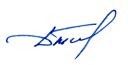 Рабочую программу составил	/Тихонов Д.А./Дополнения и изменения в рабочей программеРабочая программа пересмотрена на заседании кафедры«_	_»	20	 	 года, протокол №  	Зав. кафедрой	/	/Внесенные изменения утверждены на заседании УМКС/УМКН«_	»	20	года, протокол №  	Председатель УМКС/УМКН	_/	_/№ Мо-ду- ля№ Неде ли№ Те мыНаименование темыЧасыЧасыЧасыЧасыЧасыЧасы№ Мо-ду- ля№ Неде ли№ Те мыНаименование темыВсегоЛек- цииКоллок- виумыЛабора- торныеПрак- тичес- киеСРС123456789108 семестр8 семестр8 семестр8 семестр8 семестр8 семестр8 семестр8 семестр8 семестр8 семестр111Общие вопросы автоматизации	в кузнечно- штамповочном производстве.Средства автоматизации и механизации штамповки из непрерывногоматериала122--238222Автоматизация процессов штамповки			из штучных	заготовок. Автоматизация процессов		ковки. Автоматизированныекомплексы и линии242--460кузнечно-штамповочного производства.ВсегоВсегоВсегоВсего1084--698№ темыВсего часов№ лекцииТема лекцииВопросы, отрабатываемые на лекцииУчебно- методическоеобеспечение123451Общие вопросы и средства автоматизации и механизации штамповки из непрерывного материала Общие понятия (механизация и автоматизация). Уровни автоматизации производства.	Обобщенная	структура производственного процесса в машиностроении, его составляющие. Разматывающие устройства (приводные и неприводные). Правильные устройства. Механизмы для подачи лент, прутков и проволоки. Валковые и роликовые подачи.Крючковые подачи. Клещевые подачи.1,2,3221Автоматизация процессов штамповки из штучных заготовок. Автоматизация процессов ковки. Особенности автоматизации. Магазины. Типы магазинов. Бункера. Типы бункерных загрузочных	устройств.		Питатели. Ориентирующие устройства. Шиберная и револьверная		подачи.	Механизмы периодического движения. Грейферные перекладчики. Захватные устройства. Устройства для удаления изделий и отходов. Средства автоматического контроля Механизмы для загрузки заготовок. Устройства для выдачи нагретых заготовок. Автоматизация и механизация индукционных нагревательных устройств. Контроль температуры.Ковочные манипуляторы. Механизация ковки крупногабаритных	изделий.	Средства автоматизации. Классификация линий кузнечно- штамповочного производства. Линии на базе универсального оборудования. Роторные и роторно-конвейерные линии. Промышленные роботы. Классификация роботов. Основные кинематические схемы роботов. Организация потоков штампового инструмента в гибкомавтоматизированном производстве1,2,3№ темыВсего часов№ занятийТема практического занятия. Вопросы, отрабатываемые напрактическом занятии.Учебно- методическоеобеспечение12345121Изучение конструкций устройств валковой подачи ленты ( полосы) в рабочую зону штампаИзучение конструкций устройств клещевой подачи ленты ( полосы) в рабочую зону штампаИзучение конструкций устройств крючковой подачи ленты ( полосы) в рабочую зону штампа9,10,11122Изучение конструкций устройств подачи штучных заготовок в рабочую зону штампа с применением	револьверных столов.Изучение конструкций устройств подачи штучных заготовок в рабочую зону штампа с применением	грейферных механизмов.1,2,3223Захватные устройства ПР Кинематический и силовой расчет устройств	подачи	заготовки	в рабочую зону штампа. Разработка циклограммы работы АРМ.1,2,3№ темыВсего часовВопросы для самостоятельного изученияУчебно- методическоеобеспечение1234112Устройства подачи ленты ( полосы) в рабочую зону штампа. Изучение конструкций устройств (валковой, клещевой, крючковой) подачи ленты ( полосы) в рабочую зону штампа1-8210Устройства подачи штучных заготовок в рабочую зону штампа. Изучение конструкций устройств подачи штучных заготовок в рабочую зону штампа1-8312Разработка циклограммы работы АРМ. Кинематический и силовой расчет устройств подачи заготовки в рабочую зону штампа. Разработка циклограммы работы АРМ.1-8414Магазины. Типы магазинов. Бункера. Типы бункерных загрузочных устройств. Принцип работы вибробункера. Питатели. Ориентирующие устройства. Шиберная и револьверная подачи. Механизмы периодического движения. Грейферные перекладчики. Автооператоры. Захватные устройства. Поло coy кладчики и листоу кладчики. Устройства для удаления изделий и отходов.Средства автоматического контроля1-8516Механизмы для загрузки заготовок. Устройства для выдачи нагретых заготовок. Автоматизация и механизация индукционных нагревательных устройств. Контроль температуры. Ковочные манипуляторы. Шаржир-машины	и	поворотные	столы. Инструментальные манипуляторы. Механизация ковки крупногабаритных изделий. Системы автоматическогоуправления ковочными прессами. Средства автоматизации.1-8620Линии на базе универсального оборудования. Роторные и роторно-конвейерные линии. Промышленные роботы. Классификация роботов. Основные кинематические схемы роботов. Системы управления промышленными роботами (ПР). Наладка цикловых роботов. Захватные устройства. Устройства торможения ПР. Сенсорные устройства ПР. Автоматические транспортные тележки (робокары). Гибкие автоматические линии. Роботизированные линии и комплексы. Системы автоматического управления. Организация потоков штампового инструмента в гибком автоматизированномпроизводстве1-8710ГПС	листовой	штамповки.	Листообрабатывающие центры и ГПС листовой штамповки1-884Подготовка к сдаче зачетаИндекс ПК-4Способностью участвовать в разработке проектов изделий машиностроения, средств технологического оснащения, автоматизации и диагностики машиностроительных производств, технологических процессов их изготовления и модернизации с учетом технологических, эксплуатационных, эстетических, экономических, управленческих параметров и использованием современных информационных технологий и вычислительной техники, а также выбирать эти средства и проводить диагностику объектов машиностроительных производств с применениемнеобходимых методов и средств анализаСтупени уровнейосвоения компетенцииОтличительные признакиТехнологии формированияСредства и технологии оценкиПороговый(удовлетв.)Знает:-	общие	закономерности	иЛекции,практическиеПрактические работывыполнены	стенденции					развития современного		штамповочного производства,						основы построения,	методы			расчета технологических	процессов автоматизированного производства,			принципы проектирования автоматизированных штамповых						систем, технологической		оснастки, цехов, производств.Умеет:-оценивать	уровень автоматизации производства, разрабатывать		иорганизовывать оптимальные технологические процессы изготовления деталей в условиях автоматизированного производства, пользоваться новыми			методами автоматического			контроля параметров производственных процессов	и				качества выпускаемой		продукции, применять оборудование с ЧПУ и промышленные роботы для повышения эффективности производства.Владеет-навыками	теоретического подхода		кавтоматизированному управлению	процессами штамповки и быстрого решения поставленных задач в данной области.-основами							применения современных								средств автоматизированного проектирования для разработки алгоритмического							и программного					обеспечения, силовым,	кинематическим	и технологическим					расчетом устройств,				разрабатывать циклограммы		работы		АРМ, навыками		проектирования простых					программных алгоритмов и реализации их назанятиянебольшими замечаниями, имелись затруднения при	ответе	на дополнительные вопросы;не менее 60% правильных ответов при	выполнении тестовых заданий;не	вполнезаконченные выводы в ответе на вопросы на зачетеязыке программирования для разработки	программного обеспечения средств и систем автоматизации и управленияпроцессами.Продвинутый (хорошо)Знает:-	общие	закономерности	и тенденции						развития современного		штамповочного производства,						основы построения,		методы			расчета технологических	процессов автоматизированного производства,			принципы проектирования автоматизированных штамповых							систем, технологической		оснастки, цехов, производств.Умеет:-оценивать	уровень автоматизации производства, разрабатывать		иорганизовывать оптимальные технологические процессы изготовления деталей в условиях автоматизированного производства, пользоваться новыми			методами автоматического			контроля параметров производственных процессов	и				качества выпускаемой		продукции, применять оборудование с ЧПУ и промышленные роботы для повышения эффективности производства.Владеет-навыками	теоретического подхода		кавтоматизированному управлению	процессами штамповки и быстрого решения поставленных задач в данной области.-основами		применения современных			средств автоматизированного проектирования для разработки алгоритмического				и программного	обеспечения,Практические работы выполнены			с небольшими замечаниями, имелись	небольшие неточности		приответе	надополнительные вопросы;не	менее		75% правильных		ответов при		выполнении тестовых заданий; имеются		негрубые ошибки					илинеточности	при ответе на вопросы на зачетесиловым,	кинематическим	итехнологическим	расчетомустройств,	разрабатыватьциклограммы	работы	АРМ,навыками	проектированияпростых	программныхалгоритмов и реализации их наязыке	программирования	дляразработки	программногообеспечения средств и системавтоматизации	и	управленияпроцессами.ВысокийЗнает:Практические работы(отлично)- общие закономерности ивыполнены	безтенденции развитиязамечаний,	студентсовременного штамповочногосвободно отвечает напроизводства, основыдополнительныепостроения, методы расчетавопросы;технологических процессовне	менее	90%автоматизированногоправильных	ответовпроизводства, принципыпри	выполнениипроектированиятестовых заданий;автоматизированныхстудент	умеетштамповых систем,оперироватьтехнологической оснастки,специальнымицехов, производств.терминами,Умеет:использует в   ответе-оценивать уровеньдополнительныйавтоматизации производства,материал,разрабатывать ииллюстрируеторганизовывать оптимальныетеоретическиетехнологические процессыположенияизготовления деталей впрактическимиусловиях автоматизированногопримерамипроизводства, пользоватьсяпри	ответе	нановыми методамивопросы на зачетеавтоматического контроляпараметров производственныхпроцессов и качествавыпускаемой продукции,применять оборудование с ЧПУи промышленные роботы дляповышения эффективностипроизводства.Владеет-навыками теоретическогоподхода кавтоматизированномууправлению процессамиштамповки и быстрого решенияпоставленных задач в даннойобласти.-основами применения современных средств автоматизированного проектирования для разработки алгоритмического и программного обеспечения, силовым, кинематическим и технологическим расчетом устройств, разрабатывать циклограммы работы АРМ, навыками проектирования простых программных алгоритмов и реализации их на языке программирования для разработки программного обеспечения средств и системавтоматизации и управления процессами.Индекс ПК-7Способностью участвовать в организации работы малых коллективов исполнителей, планировать данные работы, а также работу персонала и фондов оплаты труда, принимать управленческие решения на основе экономических расчетов, в организации работ по обследованию и реинжинирингу бизнес-процессов машиностроительных предприятий, анализу затрат на обеспечение требуемого качества продукции, результатов деятельности производственных подразделений, разработке оперативных планов их работы, в выполнении организационно-плановыхрасчетов по созданию (реорганизации) производственных участков машиностроительных производствСтупени уровней освоениякомпетенцииОтличительные признакиТехнологии формированияСредства и технологии оценкиПороговый (удовлетв.)Знает:-общие			закономерности	и тенденции							развития современного			производства, основы		построения,		методы расчета					технологических процессов автоматизированного производства.				Организацию работ	по		обследованию	и реинжинирингу					бизнес- процессов				штамповочного производства, анализу затрат наЛекции, практические занятия,Практические работы выполнены		с небольшими замечаниями, имелись затруднения	приответе	надополнительные вопросы;не менее 60% правильных ответов при	выполнении тестовых заданий;не	вполнеобеспечение	требуемого качества продукцииУмеет:-организовывать автоматическую			работу оборудования,		планировать данные	работы		на	основе рассчитанных	циклограмм,	а также работу персонала.-принимать управленческие решения	на			основе экономических			расчетов, управлять производственными процессами и персоналом, пользоваться		методами автоматического		контроля параметров производственных процессов и качества выпускаемой продукции.Владеет-навыками			выполнении организационно-плановых расчетов	по	созданию	или реорганизации производственных		участков автоматизированного штампового производства.законченные выводы в ответе на вопросы на зачетеПродвинутый (хорошо)Знает:-общие			закономерности	и тенденции								развития современного			производства, основы		построения,		методы расчета					технологических процессов автоматизированного производства.				Организацию работ	по		обследованию	и реинжинирингу						бизнес- процессов				штамповочного производства, анализу затрат на обеспечение						требуемого качества продукцииУмеет:-организовывать автоматическую			работу оборудования,		планировать данные	работы		на	основе рассчитанных	циклограмм,	а также работу персонала.-принимать		управленческие решения	на	основеПрактические работы выполнены		с небольшими замечаниями, имелись небольшие неточности	приответе	надополнительные вопросы;не	менее			75% правильных		ответов при		выполнении тестовых заданий; имеются		негрубыеошибки	илинеточности	при ответе на вопросы на зачетеэкономических		расчетов, управлять производственными процессами и персоналом, пользоваться	методами автоматического		контроля параметров производственных процессов и качества выпускаемой продукции.Владеет:-навыками			выполнении организационно-плановых расчетов	по	созданию	или реорганизации производственных		участков автоматизированного штампового производства.Высокий (отлично)Знает:-общие закономерности и тенденции развития современного производства, основы построения, методы расчета технологических процессов автоматизированного производства. Организацию работ по обследованию и реинжинирингу бизнес- процессов штамповочного производства, анализу затрат на обеспечение требуемого качества продукцииУмеет:-организовывать автоматическую работу оборудования, планировать данные работы на основе рассчитанных циклограмм, а также работу персонала.-принимать управленческие решения на основе экономических расчетов, управлять производственными процессами и персоналом, пользоваться методами автоматического контроля параметров производственных процессов и качества выпускаемой продукции.Владеет-навыками выполнении организационно-плановыхПрактические работы выполнены		без замечаний,	студент свободно отвечает на дополнительные вопросы;не	менее				90% правильных		ответов при		выполнении тестовых заданий; студент					умеет оперировать специальными терминами, использует	в		ответе дополнительный материал, иллюстрирует теоретические положения практическими примерамипри	ответе	на вопросы на зачетерасчетов по созданию или реорганизации производственных участков автоматизированногоштампового производства.Индекс ПК-11Способностью выполнять работы по моделированию продукции и объектов машиностроительных производств с использованием стандартных пакетов и средств автоматизированного проектирования, применять алгоритмическое и программное обеспечение средств и системмашиностроительных производств (ПК-11)Ступени уровней освоениякомпетенцииОтличительные признакиТехнологии формированияСредства и технологии оценкиПороговый (удовлетв.)Знает:основные		методические рекомендации					по модернизации	систем	часто встречающихся			операции кузнечно-штамповочного производства						сиспользованием	известных типовых		средств автоматизации. производственных систем.типовые алгоритмы модернизации	простых производственных систем с использованием известных типовых		средств автоматизации.Умеет:частично		объяснять принятие проектных решений по		модернизации автоматизированных кузнечно-штамповых производств.формулировать		проекты модернизации	действующих систем часто встречающейся технологической	операции кузнечно-штамповочного производства				сиспользованием	известных типовых		средствЛекции, практические занятия,Практические	работы выполнены		с небольшими замечаниями, имелись затруднения при ответе на	дополнительные вопросы;не менее 60% правильных ответов при	выполнении тестовых заданий;не вполне законченные выводы в ответе на вопросы на зачетеавтоматизации.Владеет:- частично владеет пакетомприкладных	программ	длярешения задач по разработкеструктурных	схем	средствавтоматизациитехнологического оснащениякузнечно-штамповочногопроизводства.ПродвинутыйЗнает:Практические	работы(хорошо)-	основные	методическиевыполнены	срекомендации	понебольшимимодернизации	систем	частозамечаниями, имелисьвстречающихся	операциинебольшие неточностикузнечно-штамповочногопри	ответе	напроизводства	сдополнительныеиспользованием	известныхвопросы;типовых	средствне	менее	75%автоматизации.правильных	ответовпроизводственных систем.при	выполнении-	типовые	алгоритмытестовых заданий;модернизации	простыхимеются	негрубыепроизводственных	систем	сошибки	илииспользованием	известныхнеточности при ответетиповых	средствна вопросы на зачетеавтоматизации.Умеет:- в не полной мере объяснятьпринятие проектных решенийпо	модернизацииавтоматизированныхкузнечно-штамповыхпроизводств.-	разрабатывать	проектымодернизации	действующихсистем часто встречающейсятехнологической	операциикузнечно-штамповочногопроизводства	сиспользованием	известныхтиповых	средствавтоматизации.Владеет:- не в полной мере владеетпакетом	прикладныхпрограмм для решения задачпо	разработке	структурныхсхем средств автоматизациитехнологического оснащениякузнечно-штамповочногопроизводства.ВысокийЗнает:Практические	работы(отлично)-	основные	методическиевыполнены	безрекомендации	позамечаний,	студентмодернизации	систем	частосвободно отвечает   навстречающихся	операциидополнительныекузнечно-штамповочноговопросы;производства	сне	менее	90%использованием	известныхправильных	ответовтиповых	средствпри	выполненииавтоматизации.тестовых заданий;производственных систем.студент	умеет-	типовые	алгоритмыоперироватьмодернизации	простыхспециальнымипроизводственных	систем	стерминами, используетиспользованием	известныхв	ответетиповых	средствдополнительныйавтоматизации.материал,Умеет:иллюстрирует-	объяснять	(устно	итеоретическиеписьменно)	принятиеположенияпроектных	решений	попрактическимимодернизациипримерамиавтоматизированныхпри ответе на вопросыкузнечно-штамповыхна зачетепроизводств.-	формулировать	иразрабатывать	проектымодернизации	действующихсистем часто встречающейсятехнологической	операциикузнечно-штамповочногопроизводства	сиспользованием	известныхтиповых	средствавтоматизации.Владеет:-	в	полной	мере	владеетпакетом	прикладныхпрограмм для решения задачпо	разработке	структурныхсхем средств автоматизациитехнологического оснащениякузнечно-штамповочногопроизводства.